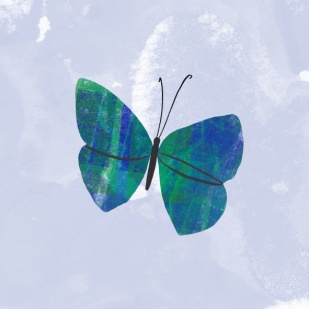 PROGRAM ZAJĘĆ Z J. ANGIELSKIEGO – MOTYLKIMARZEC: (Unit 6)Sea (morze), sailor (marynarz)Zwroty: What are you making? (co tworzysz?)  There’s a ... (... jest)Słówka: turtle (żółw), fish (ryba), seahorse (konik morski), shark (rekin), octopus (ośmiornica), crab (krab), map (mapa), island (wyspa), mountain (góra), beach (plaża); castle (zamek), road (droga), lake (jezioro).Serdecznie zachęcamy do pobierania piosenek i plików audio z j. angielskiego!  Foldery, wraz ze wskazówkami nt. samodzielnej pracy w domu, są dostępne na stronie:www.english.info.pl